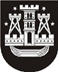 KLAIPĖDOS MIESTO SAVIVALDYBĖS TARYBASPRENDIMASDĖL Klaipėdos miesto savivaldybės infrastruktūros plėtros rėmimo programos 2021 metų lėšų panaudojimo ATASKAITOS PATVIRTINIMO2022 m. kovo 24 d. Nr. T2-60KlaipėdaVadovaudamasi Lietuvos Respublikos savivaldybių infrastruktūros plėtros įstatymo 12 straipsnio 11 punktu, Klaipėdos miesto savivaldybės taryba nusprendžia:Patvirtinti Klaipėdos miesto savivaldybės infrastruktūros plėtros rėmimo programos 2021 metų lėšų panaudojimo ataskaitą (pridedama).Savivaldybės merasVytautas Grubliauskas